Инструкция для регистрации на мероприятиеДля подачи заявки на мероприятие необходимо войти под существующим аккаунтом, нажав на кнопку “ВОЙТИ” и перейти к пункту 2 данной инструкции. Если у вас НЕ БЫЛО АККАУНТА, нужно создать аккаунт на сайте lk14.ru.Создание аккаунта. Зайдите на сайт lk14.ruНажмите на кнопку «Регистрация МАН»



Заполните необходимые данные и нажмите «Регистрация».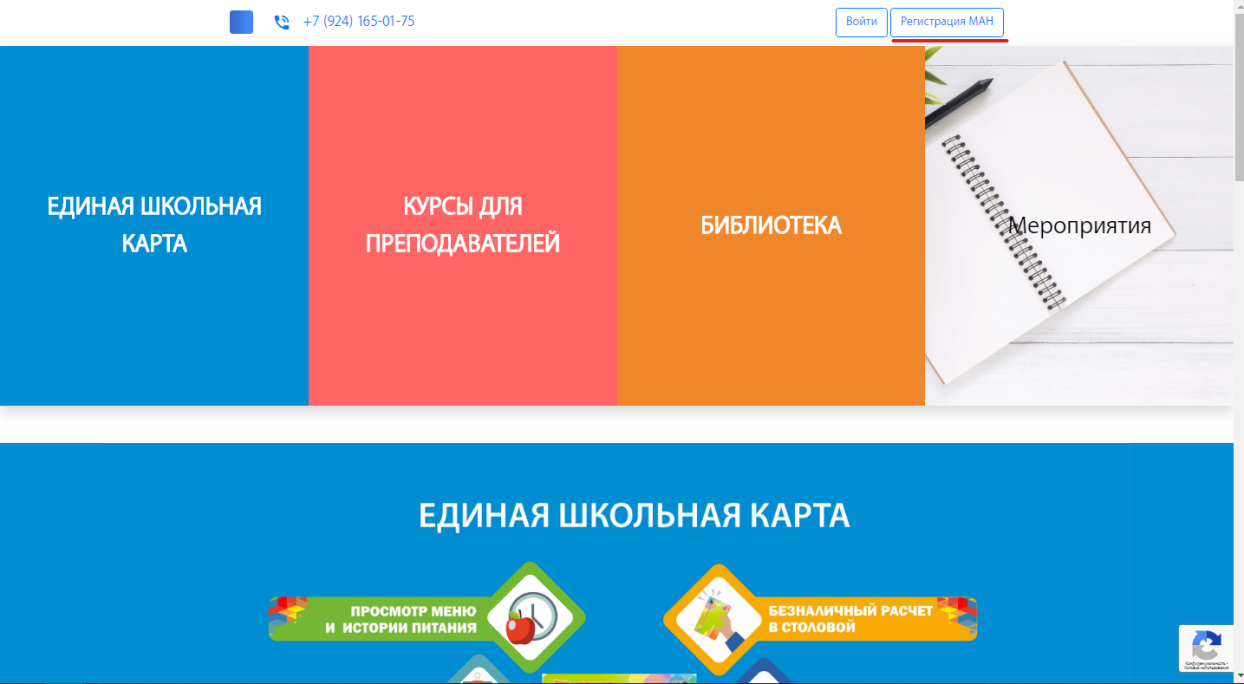 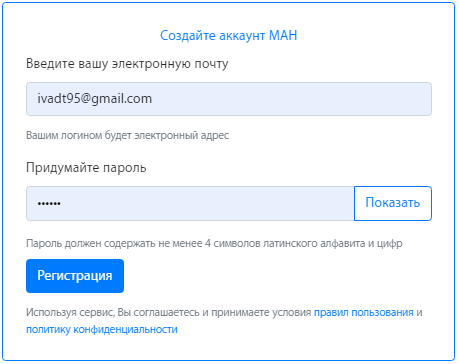 Далее вам необходимо заполнить профиль. Перейдите в раздел «МАН онлайн» и заполните необходимые данные. После чего нажмите «Сохранить профиль».2. Проверьте актуальность данных своего профиля - ФИО, телефоны, школу, класс. При необходимости измените. 3. Перейдите во вкладку «Мероприятия» и выберите нужное вам мероприятие нажав на кнопку “Подробнее”. Название мероприятия «ДОП «Атмосфера науки», март 2022»Нажмите на кнопку «ПОДАТЬ ЗАЯВКУ».Заполните окно заявления (текст заявления можно пропустить), выбрав свой проект, тип оплаты (бесплатное), подсекцию и нажмите “Записаться”. 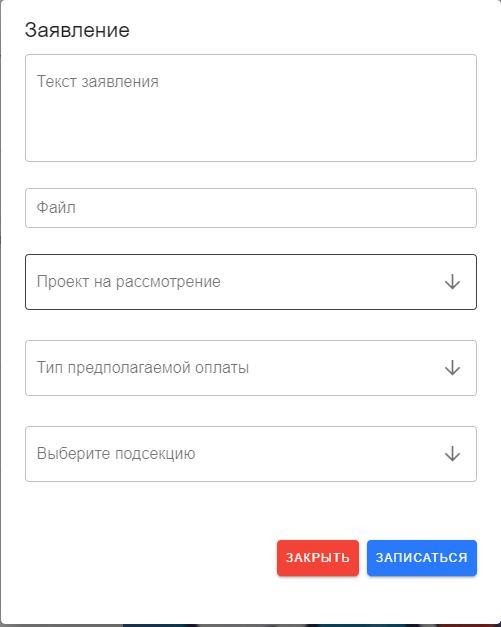 Ждать подтверждения участия от координаторов.Просмотр статуса заявки. «Мероприятия»«История»	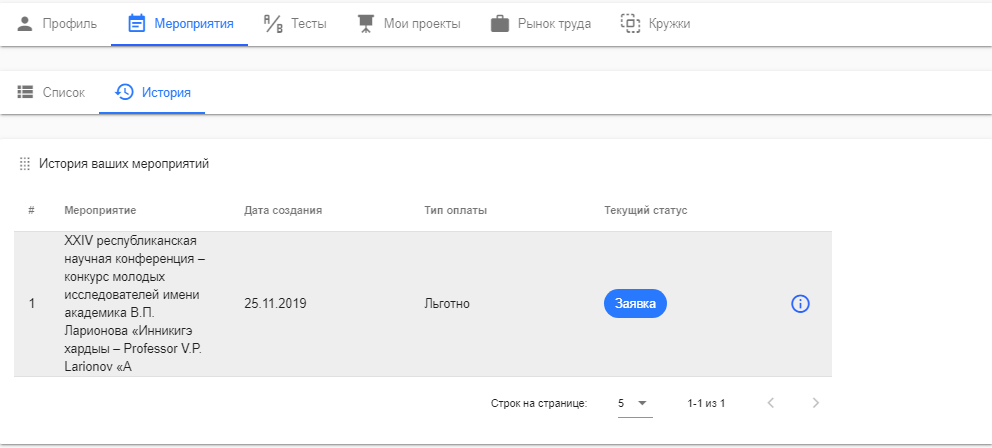 